من حقوق الرسول (صلى الله عليه وسلم) على أمته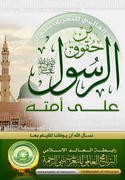 نسأل الله أن يوفقنا للقيام بها 1الإيمان برسالتهالخاتمة للرسالاتقال تعالى : { فَآَمِنُوا بِاللَّهِ وَرَسُولِهِ } ( التغابن : 8).        قال تعالى : { مَّا كَانَ مُحَمّدٌ أَبَا أَحَدٍ مِّن رّجَالِكُمْ وَلَكِن رَّسُولَ اللهِ وَخَاتَمَ النَّبِيِينَ } (الأحزاب : 40)   2طاعته وإتباعه وتحكيم شرعه قال تعالى : { فَلَا وَرَبِّكَ لَا يُؤْمِنُونَ حَتَّى يُحَكِّمُوكَ فِيمَا شَجَرَ بَيْنَهُمْ ثُمَّ لَا يَجِدُوا فِي أَنْفُسِهِمْ حَرَجًا مِمَّا قَضَيْتَ وَيُسَلِّمُوا تَسْلِيمًا}  (النساء :65) , { وَمَا آَتَاكُمُ الرَّسُولُ فَخُذُوهُ وَمَا نَهَاكُمْ عَنْهُ فَانْتَهُوا} ( الحشر :7) .3محبته أعظم من محبة النفس والوالد والولد قال تعالى: { قُلْ إِنْ كَانَ آَبَاؤُكُمْ وَأَبْنَاؤُكُمْ وَإِخْوَانُكُمْ وَأَزْوَاجُكُمْوَعَشِيرَتُكُمْ وَأَمْوَالٌ اقْتَرَفْتُمُوهَا وَتِجَارَةٌ تَخْشَوْنَ كَسَادَهَا وَمَسَاكِنُ تَرْضَوْنَهَا أَحَبَّ إِلَيْكُمْ مِنَ اللَّهِ وَرَسُولِهِ وَجِهَادٍ فِي سَبِيلِهِ فَتَرَبَّصُوا حَتَّى يَأْتِيَ اللَّهُ بِأَمْرِهِ وَاللَّهُ لَا يَهْدِي الْقَوْمَ الْفَاسِقِينَ} (التوية: 24)وقال صلى الله عليه وسلم :( لا يؤمن أحدكم حتى أكون أحب إليه من والده وولده والناس أجمعين ) متفق عليه.4عدم الغلو فيه قال تعالى: { لَيْسَ لَكَ مِنَ الْأَمْرِ شَيْءٌ أَوْ يَتُوبَ عَلَيْهِمْ أَوْ يُعَذِّبَهُمْ فَإِنَّهُمْ ظَالِمُونَ}  (آل عمران:128)وقال صلى الله عليه وسلم : ( لا تطروني كما أطرت النصارى عيسى بن مريم ) متفق عليه .5الانتصار له قال تعالى : { فَالَّذِينَ آَمَنُوا بِهِ وَعَزَّرُوهُ وَنَصَرُوهُ وَاتَّبَعُوا النُّورَ الَّذِي أُنْزِلَ مَعَهُ أُولَئِكَ هُمُ الْمُفْلِحُونَ }                  ( الأعراف :157). 6نشر دعوته قال تعالى: { قُلْ هَذِهِ سَبِيلِي أَدْعُو إِلَى اللَّهِ عَلَى بَصِيرَةٍ أَنَا وَمَنِ اتَّبَعَنِي} (يوسف: 108)وقال    :صلى الله عليه وسلم          ( بلغوا عني ولو آية ) رواه البخاري .7توقيره وتعظيم قدرهقال تعالى : { إِنَّا أَرْسَلْنَاكَ شَاهِدًا وَمُبَشِّرًا وَنَذِيرًا لِتُؤْمِنُوا بِاللَّهِ وَرَسُولِهِ وَتُعَزِّرُوهُ وَتُوَقِّرُوهُ وَتُسَبِّحُوهُ بُكْرَةً وَأَصِيلًا } ( الفتح :8/9).8محبة آله وأزواجه وأصحابه واحترامهمقال تعالى: { قُلْ لَا أَسْأَلُكُمْ عَلَيْهِ أَجْرًا إِلَّا الْمَوَدَّةَ فِي الْقُرْبَى} ( الشورى: 23)  قال تعالي: {النَّبِيُّ أَوْلَى بِالْمُؤْمِنِينَ مِنْ أَنْفُسِهِمْ وَأَزْوَاجُهُ أُمَّهَاتُهُمْ} (الأحزاب:6)وقال:صلى الله عليه وسلم  (لا تسبوا أصحابي ) متفق عليه.وقال:صلى الله عليه وسلم ( إني تارك فيكم الثقلين كتاب الله وعترتي وإنهما لن يفترقا حتى يردا الحوض ) متفق عليه.9الصلاة عليه كلما ذكرقال تعالى :{ إن الله وملائكته يصلون على النبي يأيها الذين أمنوا صلوا عليه وسلموا تسليماً } (الأحزاب :56 ). وقال صلى الله عليه وسلم : (البخيل من ذكرت عنده فلم يصلّ علي) متفق عليه.10مولاة أوليائه وبغض أعدائهقال تعالى : { لَا تَجِدُ قَوْمًا يُؤْمِنُونَ بِاللَّهِ وَالْيَوْمِ الْآَخِرِ يُوَادُّونَ مَنْ حَادَّ اللَّهَ وَرَسُولَهُ } ( المجادلة : 22 ).11أن  لا نعبد الله إلا بما شرعقال تعالي: {فَإِنْ تَنَازَعْتُمْ فِي شَيْءٍ فَرُدُّوهُ إِلَى اللَّهِ وَالرَّسُولِ إِنْ كُنْتُمْ تُؤْمِنُونَ بِاللَّهِ وَالْيَوْمِ الْآَخِر} ( النساء: 59)وقال :صلى الله عليه وسلم ( من عمل عملاً ليس عليه أمرنا فهو رد ) متفق عليه .12تعلم سيرته والاقتداء بهقال تعالى : { لَقَدْ كَانَ لَكُمْ فِي رَسُولِ اللَّهِ أُسْوَةٌ حَسَنَةٌ }  (الأحزاب : 21).13رعاية حرمة مسجده وقبره ومدينتهقال تعالى : { يَا أَيُّهَا الَّذِينَ آَمَنُوا لَا تَرْفَعُوا أَصْوَاتَكُمْ فَوْقَ صَوْتِ النَّبِيِّ وَلَا تَجْهَرُوا لَهُ بِالْقَوْلِ كَجَهْرِ بَعْضِكُمْ لِبَعْضٍ } ( الحجرات : 2 ).وقال صلى الله عليه وسلم : ( اللهم لا تجعل قبري وثناً يعبد) ( رواه أحمد)وقال صلى الله عليه وسلم ( .... و إني حرمت المدينة ) متفق عليه.